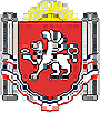 РЕСПУБЛИКА КРЫМРАЗДОЛЬНЕНСКИЙ РАЙОНБОТАНИЧЕСКИЙ СЕЛЬСКИЙ СОВЕТ50-е  заседание 1 созываРЕШЕНИЕ      30 декабря 2016 г. 		        с. Ботаническое 				№ 516Об утверждении  плана  работы  Ботанического сельского совета на 2017 годНа основании Устава Ботанического сельского поселения, Регламента работы Ботанического сельского совета, в целях организации эффективной деятельности  Ботанического сельского совета, заслушав и обсудив информацию председателя сельского совета Власевской Милы Анатольевны о плане работы Ботанического сельского совета на 2017 год, Ботанический сельский советРЕШИЛ:1.Утвердить план работы  Ботанического сельского на 2017 год ( план прилагается).2. Установить, что План работы Ботанического сельского совета на 2017 год (далее – План работы) может корректироваться в процессе формирования повестки дня на очередное заседание Ботанического сельского совета без внесения изменений в настоящее решение и приложение к нему.3. Установить, что контроль над своевременным рассмотрением вопросов в соответствии с Планом работы осуществляет председатель Ботанического сельского совета.4. Обнародовать настоящее решение на информационном стенде Ботанического сельского совета.	5. Настоящее решение вступает в силу с момента подписания.Председатель Ботаническогосельского совета									М.А.ВласевскаяПриложение № 1    к решению 50 заседанияБотанического сельского совета 1 созыва от 30.12.2016.  декабря 2016 г. № 516 ПЛАН  РАБОТЫ                                                                 Ботанического сельского советаНА 2017 ГОДN  
п/пНаименование мероприятияНаименование мероприятияСрок исполненияОтветственные    
исполнителиОтветственные    
исполнители122344I. Организационные мероприятияI. Организационные мероприятияI. Организационные мероприятияI. Организационные мероприятияI. Организационные мероприятия1.Заседания Ботанического сельского советаЗаседания Ботанического сельского советаВ соответствии с РегламентомПредседатель Ботанического сельского советаПредседатель Ботанического сельского совета2.Заседания постоянных комиссий сельского советаЗаседания постоянных комиссий сельского советаВ соответствии с  РегламентомПо отдельным планамПредседатели  комиссийПредседатели  комиссий3.Прием граждан депутатами сельского советаПрием граждан депутатами сельского советаВ соответствии с графиком приемаДепутаты сельского советаДепутаты сельского совета4.Работа с письмами, жалобами, обращениями граждан, предприятий, организаций, учрежденийРабота с письмами, жалобами, обращениями граждан, предприятий, организаций, учрежденийПостоянноЗаместитель председателя сельского советаЗаместитель председателя сельского совета5.Осуществление контроля исполнения решений, принятых Ботаническим сельским советомОсуществление контроля исполнения решений, принятых Ботаническим сельским советомВ течение годаЗаместитель главы администрацииЗаместитель главы администрации6.Подготовка вопросов для рассмотрения на заседаниях  Ботанического сельского советаПодготовка вопросов для рассмотрения на заседаниях  Ботанического сельского советаВ течение года
Депутаты сельского совета,       
Администрация
Депутаты сельского совета,       
Администрация7.Регулярное информирование населения поселения о деятельности Ботанического сельского советаРегулярное информирование населения поселения о деятельности Ботанического сельского советаВ течение годаЗаместитель главы администрацииЗаместитель главы администрации8.Участие в мероприятиях, проводимых Правительством Республики Крым, Государственным советом Республики Крым, Администрацией районаУчастие в мероприятиях, проводимых Правительством Республики Крым, Государственным советом Республики Крым, Администрацией районаВ течение годаВласевская М.А.Депутаты сельского советаВласевская М.А.Депутаты сельского совета10.Организация и проведение совещаний, «круглых столов» с участием представителей администрации поселения и депутатов Ботанического сельского советаОрганизация и проведение совещаний, «круглых столов» с участием представителей администрации поселения и депутатов Ботанического сельского советаВ течение годаВласевская М.А,Депутаты Ботанического сельского советаВласевская М.А,Депутаты Ботанического сельского совета11.Осуществление предварительного, текущего и последующего контроля по бюджетно-финансовым вопросамОсуществление предварительного, текущего и последующего контроля по бюджетно-финансовым вопросамВ течение годаПостоянная комиссия  Ботанического сельского советаПостоянная комиссия  Ботанического сельского совета12.Организации противопожарной безопасностиОрганизации противопожарной безопасностиВ течении годаАдминистрация,Директор МКУ « УОДОМС  муниципального образования Ботаническое сельское поселение»Администрация,Директор МКУ « УОДОМС  муниципального образования Ботаническое сельское поселение»13О водоснабжении жителей Ботанического сельского поселения.О водоснабжении жителей Ботанического сельского поселения.июльНачальник МУП «ЖКХ «Родник»Начальник МУП «ЖКХ «Родник»14. Отчет постоянных комиссий Ботанического сельского совета Отчет постоянных комиссий Ботанического сельского советафевральПредседатели постоянных комиссийПредседатели постоянных комиссийII. Нормотворческая деятельностьII. Нормотворческая деятельностьII. Нормотворческая деятельностьII. Нормотворческая деятельностьII. Нормотворческая деятельность1.Утверждение отчета об исполнении бюджета Ботанического сельского поселения   за отчетный год,  квартал, полугодие, 9 месяцев текущего годаУтверждение отчета об исполнении бюджета Ботанического сельского поселения   за отчетный год,  квартал, полугодие, 9 месяцев текущего годаВ течение годаЗаведующий сектором по вопросам финансов, бухгалтерского учета  и муниципальным услугамЗаведующий сектором по вопросам финансов, бухгалтерского учета  и муниципальным услугам2.Внесение изменений в бюджет сельского поселения  на 2017 годВнесение изменений в бюджет сельского поселения  на 2017 годВ течение годаЗаведующий сектором по вопросам финансов, бухгалтерского учета  и муниципальным услугам,Депутаты сельского совета, Администрация      
Заведующий сектором по вопросам финансов, бухгалтерского учета  и муниципальным услугам,Депутаты сельского совета, Администрация      
3.Внесение изменений в Устав муниципального образования Ботаническое  сельское поселение Внесение изменений в Устав муниципального образования Ботаническое  сельское поселение В течение годаДепутаты сельского совета,       
АдминистрацияДепутаты сельского совета,       
Администрация4.Внесение изменений и дополнений в муниципальные правовые акты Ботанического сельского поселения Внесение изменений и дополнений в муниципальные правовые акты Ботанического сельского поселения В течение годаДепутаты сельского совета,       
АдминистрацияДепутаты сельского совета,       
Администрация5.Согласование внесений изменений в муниципальные целевые программы на 2017 годСогласование внесений изменений в муниципальные целевые программы на 2017 годВ течение годаДепутаты сельского совета,       
АдминистрацияДепутаты сельского совета,       
Администрация6.Утверждение плана работы Ботанического сельского совета на 2018  годУтверждение плана работы Ботанического сельского совета на 2018  годIV кварталДепутаты сельского совета,       
АдминистрацияДепутаты сельского совета,       
Администрация8Об утверждении отчета об исполнения бюджета Ботанического сельского поселения  за  2016 годОб утверждении отчета об исполнения бюджета Ботанического сельского поселения  за  2016 годфевральДепутаты сельского советаДепутаты сельского совета9Рассмотрение ежегодного отчета председателя Ботанического сельского совета-главы администрации Ботанического сельского поселения о результатах деятельностиРассмотрение ежегодного отчета председателя Ботанического сельского совета-главы администрации Ботанического сельского поселения о результатах деятельностимартПредседатель Ботанического сельского советаПредседатель Ботанического сельского совета4Образец книги регистрации надмогильных сооружений( надгробий) и порядок ее веденияОбразец книги регистрации надмогильных сооружений( надгробий) и порядок ее веденияапрельДиректор МКУ « УОДОМС муниципального образования Ботаническое сельское поселение»Директор МКУ « УОДОМС муниципального образования Ботаническое сельское поселение»5Формы книг регистрации захоронений, свидетельств о регистрации захоронения, а также порядок ведения указанных книг  и порядок выдачи свидетельств о регистрации захороненийФормы книг регистрации захоронений, свидетельств о регистрации захоронения, а также порядок ведения указанных книг  и порядок выдачи свидетельств о регистрации захороненийапрельДиректор МКУ « УОДОМС муниципального образования Ботаническое сельское поселение»Директор МКУ « УОДОМС муниципального образования Ботаническое сельское поселение»6Порядок перерегистрации свидетельств  о регистрации захоронения на иных лиц ( родственников, близких родственников)Порядок перерегистрации свидетельств  о регистрации захоронения на иных лиц ( родственников, близких родственников)апрельДиректор МКУ « УОДОМС муниципального образования Ботаническое сельское поселение»Директор МКУ « УОДОМС муниципального образования Ботаническое сельское поселение»7Оказание поддержки социально ориентированным некоммерческим организациям в пределах полномочий( вопросы местного значения)Оказание поддержки социально ориентированным некоммерческим организациям в пределах полномочий( вопросы местного значения)майДиректор МКУ « УОДОМС муниципального образования Ботаническое сельское поселение»Директор МКУ « УОДОМС муниципального образования Ботаническое сельское поселение»8О порядке предоставления местной администрацией муниципальных гарантий от имени муниципальных образованийО порядке предоставления местной администрацией муниципальных гарантий от имени муниципальных образованиймайЗаместитель главыадминистрацииЗаместитель главыадминистрации9Об установлении порядка оплаты имущества, находящегося в муниципальной собственностиОб установлении порядка оплаты имущества, находящегося в муниципальной собственностииюньВедущий специалист по муниципальному имуществуВедущий специалист по муниципальному имуществу10Об утверждении порядка обеспечения присутствия граждан (физических лиц), в том числе представителей организаций (юридических лиц), общественных объединений, государственных органов и органов местного самоуправления на заседаниях сельского советаОб утверждении порядка обеспечения присутствия граждан (физических лиц), в том числе представителей организаций (юридических лиц), общественных объединений, государственных органов и органов местного самоуправления на заседаниях сельского советаиюньЗаместитель главыадминистрацииЗаместитель главыадминистрации11Порядок увольнения (освобождения от должности) лиц, замещающих муниципальные должности муниципального образования  в связи с утратой доверияПорядок увольнения (освобождения от должности) лиц, замещающих муниципальные должности муниципального образования  в связи с утратой доверияиюльЗаместитель главыадминистрацииЗаместитель главыадминистрации12Об утверждении Положения о порядке обустройства и эксплуатации детских игровых площадок на территории   сельского поселения Об утверждении Положения о порядке обустройства и эксплуатации детских игровых площадок на территории   сельского поселения июльЗаместитель главыадминистрацииЗаместитель главыадминистрации13Об утверждении Порядка приема имущества в собственность муниципального образования из иных форм собственностиОб утверждении Порядка приема имущества в собственность муниципального образования из иных форм собственностииюльВедущий специалист по муниципальному имуществуВедущий специалист по муниципальному имуществу14  Об утверждении Порядка предоставления налоговых льгот по земельному налогу инвесторам инвестиционных проектов на территории  сельского поселения  Об утверждении Порядка предоставления налоговых льгот по земельному налогу инвесторам инвестиционных проектов на территории  сельского поселенияавгустВедущий специалист по муниципальному имуществуВедущий специалист по муниципальному имуществу15Об установлении границ территорий для создания народных дружин на территории сельского поселенияОб установлении границ территорий для создания народных дружин на территории сельского поселенияавгустДиректор МКУ « УОДОМС муниципального образования Ботаническое сельское поселение»Директор МКУ « УОДОМС муниципального образования Ботаническое сельское поселение»16Об утверждении Положения о порядке оказания поддержки гражданам и их объединениям, участвующим в охране общественного порядка, создания условий для деятельности народных дружин на территории сельского поселенияОб утверждении Положения о порядке оказания поддержки гражданам и их объединениям, участвующим в охране общественного порядка, создания условий для деятельности народных дружин на территории сельского поселенияавгустДиректор МКУ « УОДОМС муниципального образования Ботаническое сельское поселение»Директор МКУ « УОДОМС муниципального образования Ботаническое сельское поселение»17О создании штаба народных дружинО создании штаба народных дружинавгустДиректор МКУ « УОДОМС муниципального образования Ботаническое сельское поселение»Директор МКУ « УОДОМС муниципального образования Ботаническое сельское поселение»18Об утверждении Административного регламента «Информирование населения об ограничениях использования водных объектов общего пользования, расположенных на территории муниципального образования, для личных и бытовых нужд».Об утверждении Административного регламента «Информирование населения об ограничениях использования водных объектов общего пользования, расположенных на территории муниципального образования, для личных и бытовых нужд».сентябрьВедущий специалист по муниципальному имуществуВедущий специалист по муниципальному имуществу19Об утверждении перечня имущества муниципальной собственности, предназначенного для организационного обеспечения деятельности органов местного самоуправления и должностных лиц местного самоуправления, муниципальных служащих, работников муниципальных предприятий и учрежденийОб утверждении перечня имущества муниципальной собственности, предназначенного для организационного обеспечения деятельности органов местного самоуправления и должностных лиц местного самоуправления, муниципальных служащих, работников муниципальных предприятий и учрежденийсентябрьВедущий специалист по муниципальному имуществуВедущий специалист по муниципальному имуществу20Об утверждении Положения о развитии малого и среднего предпринимательства, крестьянских (фермерских) хозяйств на территории Ботанического сельского поселения.Об утверждении Положения о развитии малого и среднего предпринимательства, крестьянских (фермерских) хозяйств на территории Ботанического сельского поселения.сентябрьВедущий специалист по муниципальному имуществуВедущий специалист по муниципальному имуществу21Об утверждении Положения о порядке установки памятников, мемориальных досок и других памятных знаков на территории муниципального образования Ботанического сельского поселения Раздольненского района Республики Крым.Об утверждении Положения о порядке установки памятников, мемориальных досок и других памятных знаков на территории муниципального образования Ботанического сельского поселения Раздольненского района Республики Крым.октябрьЗаместитель главыадминистрацииЗаместитель главыадминистрации22О случаях и порядке предоставления юридическим лицам субсидий( за исключением субсидий государственным (муниципальным) учреждениям), индивидуальным предпринимателям, физическим лицам – в соответствии с решением Совета о местном бюджетеО случаях и порядке предоставления юридическим лицам субсидий( за исключением субсидий государственным (муниципальным) учреждениям), индивидуальным предпринимателям, физическим лицам – в соответствии с решением Совета о местном бюджетеоктябрьЗаведующий сектором финансов, бухгалтерского учета и муниципальным услугамЗаведующий сектором финансов, бухгалтерского учета и муниципальным услугам24О принятии и внесении изменений в муниципальные нормативные правовые акты (в целях приведения в соответствие с действующим законодательством), касающиеся обеспечения исполнения функций и полномочий исполнительно-распорядительного органа муниципального образования.О принятии и внесении изменений в муниципальные нормативные правовые акты (в целях приведения в соответствие с действующим законодательством), касающиеся обеспечения исполнения функций и полномочий исполнительно-распорядительного органа муниципального образования.октябрьЗаместитель главыадминистрацииЗаместитель главыадминистрации25Об установлении порядка оплаты имущества, находящегося в муниципальной собственностиОб установлении порядка оплаты имущества, находящегося в муниципальной собственностиоктябрьВедущий специалист по муниципальному имуществуВедущий специалист по муниципальному имуществу26Об утверждении порядка финансирования мероприятий по сохранению, популяризации и государственной охране объектов культурного наследия за счет средств , получаемых от использования находящихся в муниципальной собственности объектов культурного наследия, включенных в единый государственный реестр объектов культурного наследия( памятников истории и культуры) народов  Российской Федерации, и (или) выявленных объектов культурного наследияОб утверждении порядка финансирования мероприятий по сохранению, популяризации и государственной охране объектов культурного наследия за счет средств , получаемых от использования находящихся в муниципальной собственности объектов культурного наследия, включенных в единый государственный реестр объектов культурного наследия( памятников истории и культуры) народов  Российской Федерации, и (или) выявленных объектов культурного наследияноябрьЗаведующий сектором финансов, бухгалтерского учета и муниципальным услугамЗаведующий сектором финансов, бухгалтерского учета и муниципальным услугам27О прогнозе основных показателей социально-экономического развития Ботанического сельского поселения на 2018 годО прогнозе основных показателей социально-экономического развития Ботанического сельского поселения на 2018 годноябрьДиректор МКУ « УОДОМС муниципального образования Ботаническое сельское поселение»Директор МКУ « УОДОМС муниципального образования Ботаническое сельское поселение»28Об утверждении земельного налога на территории Ботанического сельского поселения на 2018 годОб утверждении земельного налога на территории Ботанического сельского поселения на 2018 годноябрьВедущий специалист по муниципальному имуществуВедущий специалист по муниципальному имуществу29О проекте бюджета Ботанического сельского поселения на 2018 годО проекте бюджета Ботанического сельского поселения на 2018 годноябрьЗаведующий сектором финансов, бухгалтерского учета и муниципальным услугамЗаведующий сектором финансов, бухгалтерского учета и муниципальным услугам30Об утверждении земельного налога на территории Ботанического сельского поселения на 2018 годОб утверждении земельного налога на территории Ботанического сельского поселения на 2018 годноябрь Ведущий специалист по муниципальному имуществу, землеустройству итерриториальному планированию  Ведущий специалист по муниципальному имуществу, землеустройству итерриториальному планированию 31Рассмотрение и утверждение бюджета Ботанического сельского поселения на 2018 годРассмотрение и утверждение бюджета Ботанического сельского поселения на 2018 годдекабрьЗаведующий сектором по вопросам финансов, бухгалтерского учета  и муниципальным услугамЗаведующий сектором по вопросам финансов, бухгалтерского учета  и муниципальным услугам32О внесении изменений в Устав муниципального образования Ботаническое сельское поселенияО внесении изменений в Устав муниципального образования Ботаническое сельское поселенияпо мере  необходимостиЗаместитель главыадминистрацииЗаместитель главыадминистрации33О внесении изменении в бюджет Ботанического сельского поселения О внесении изменении в бюджет Ботанического сельского поселения по мере необходимостиЗаведующий сектором финансов, бухгалтерского учета и муниципальным услугамЗаведующий сектором финансов, бухгалтерского учета и муниципальным услугамIII Организационная и информационная работа с населениемIII Организационная и информационная работа с населением1Проведение публичных слушаний по вопросам местного значенияПроведение публичных слушаний по вопросам местного значенияВ течении годаЗаместитель главы администрации,Депутаты Ботанического сельского советаЗаместитель главы администрации,Депутаты Ботанического сельского совета2Опубликование(обнародование) принятых Ботаническим сельским советом решений.Опубликование(обнародование) принятых Ботаническим сельским советом решений.Весь периодЗаместитель главы администрацииЗаместитель главы администрации3Прием граждан депутатами Ботанического сельского совета Прием граждан депутатами Ботанического сельского совета По графику приемаДепутаты Ботанического сельского советаДепутаты Ботанического сельского советаПЛАН РАБОТЫ ПОСТОЯННЫХ  КОМИССИЙ  НА  2017ПЛАН РАБОТЫ ПОСТОЯННЫХ  КОМИССИЙ  НА  20171.Постоянная комиссии по бюджету, налогам, муниципальной собственности, земельных и имущественных отношений, социально-экономическому развитию Постоянная комиссии по бюджету, налогам, муниципальной собственности, земельных и имущественных отношений, социально-экономическому развитию Проведение заседания постоянной комиссииПроведение заседания постоянной комиссиипо мере необходимости, но не реже 1 раза в кварталпредседатель комиссиипредседатель комиссииОтчет председателя о работе постоянной комиссииОтчет председателя о работе постоянной комиссиифевральпредседатель комиссиипредседатель комиссииПредварительное рассмотрение и подготовка  проектов решений Совета, вынесенных на заседанияПредварительное рассмотрение и подготовка  проектов решений Совета, вынесенных на заседанияпо мере необходимостичлены комиссиичлены комиссииРассмотрение  проектов решений Совета о внесении изменений в ранее принятые решения советаРассмотрение  проектов решений Совета о внесении изменений в ранее принятые решения советапо мере необходимостичлены комиссиичлены комиссииУчастие в формировании проекта повестки дня очередного заседания СоветаУчастие в формировании проекта повестки дня очередного заседания Советанакануне пленарного заседания Советачлены комиссиичлены комиссииКонтроль за исполнением принятых решений СоветаКонтроль за исполнением принятых решений Советапостоянночлены комиссиичлены комиссииОсуществление контроля за выполнением бюджета сельского поселения, программ развития сельского поселенияОсуществление контроля за выполнением бюджета сельского поселения, программ развития сельского поселенияв течение годачлены комиссиичлены комиссииО мерах по увеличению доходов в местный бюджетО мерах по увеличению доходов в местный бюджетпо мере необходимостичлены комиссиичлены комиссииОб утверждении ставок земельного налогаОб утверждении ставок земельного налоганоябрьчлены комиссиичлены комиссииО проекте бюджете сельского поселения на 2018 годО проекте бюджете сельского поселения на 2018 годноябрьчлены комиссиичлены комиссииО плане социально-экономического и культурного развития сельского поселения на 2018 годО плане социально-экономического и культурного развития сельского поселения на 2018 годдекабрьчлены комиссиичлены комиссииО реестре объектов недвижимого имущества муниципальной собственностиО реестре объектов недвижимого имущества муниципальной собственностиДекабрьчлены комиссиичлены комиссииРассмотрение и утверждение плана работы комиссии на 2018 годРассмотрение и утверждение плана работы комиссии на 2018 годдекабрьПредседатель  комиссииПредседатель  комиссии2.Постоянная комиссии по сельскому хозяйству, охране окружающей среды, промышленности, транспорту, связи и жилищно-коммунальному хозяйствуПостоянная комиссии по сельскому хозяйству, охране окружающей среды, промышленности, транспорту, связи и жилищно-коммунальному хозяйствуПроведение заседания постоянной комиссииПроведение заседания постоянной комиссииПо мере необходимости, но не реже 1 раза в кварталпредседатель комиссиипредседатель комиссииОтчет председателя о работе постоянной комиссииОтчет председателя о работе постоянной комиссиифевральпредседатель комиссиипредседатель комиссииПредварительное рассмотрение проектов решений СоветаПредварительное рассмотрение проектов решений СоветаПо мере необходимостичлены комиссиичлены комиссииПодготовка проектов решений Совета к рассмотрению на заседаниях СоветаПодготовка проектов решений Совета к рассмотрению на заседаниях СоветаПо мере необходимостипредседатель комиссиипредседатель комиссииРассмотрение поправок к проектам решений Совета, находящимся на рассмотрении КомиссииРассмотрение поправок к проектам решений Совета, находящимся на рассмотрении КомиссииПо мере необходимостичлены комиссиичлены комиссииУчастие в формировании проекта повестки дня очередного заседания СоветаУчастие в формировании проекта повестки дня очередного заседания СоветаНакануне заседания Советачлены комиссиичлены комиссииКонтроль за исполнением принятых решений СоветаКонтроль за исполнением принятых решений Советапостоянночлены комиссиичлены комиссииКонтроль за использованием земель на территории  поселенияКонтроль за использованием земель на территории  поселенияПостоянночлены комиссиичлены комиссииОрганизация работы по благоустройству и озеленению территории сельского поселенияОрганизация работы по благоустройству и озеленению территории сельского поселенияПостоянночлены комиссиичлены комиссииОрганизация работы по содержанию автомобильных дорог общего пользования в границах населенных пунктов сельского поселенияОрганизация работы по содержанию автомобильных дорог общего пользования в границах населенных пунктов сельского поселенияПостоянночлены комиссиичлены комиссииОб организации работы по сбору и вывозу твердых бытовых отходов и мусора на территории поселенияОб организации работы по сбору и вывозу твердых бытовых отходов и мусора на территории поселенияноябрьчлены комиссиичлены комиссииО  квартирном учете и гражданах, нуждающихся в улучшении жилищных условийО  квартирном учете и гражданах, нуждающихся в улучшении жилищных условийпо мере необходимостичлены комиссиичлены комиссииРассмотрение и утверждение плана работы комиссии на 2018годРассмотрение и утверждение плана работы комиссии на 2018годдекабрьПредседатель комиссииПредседатель комиссии3.Постоянная комиссия по социальной политикеПостоянная комиссия по социальной политикеПроведение заседания постоянной комиссииПроведение заседания постоянной комиссиипо мере необходимости, но не реже 1 раза в кварталпредседатель комиссиипредседатель комиссииОтчет председателя о работе постоянной комиссииОтчет председателя о работе постоянной комиссиифевральпредседатель комиссиипредседатель комиссииПредварительное рассмотрение проектов решений СоветаПредварительное рассмотрение проектов решений Советапо мере необходимостичлены комиссиичлены комиссииПодготовка проектов решений Совета к рассмотрению на заседаниях СоветаПодготовка проектов решений Совета к рассмотрению на заседаниях Советапо мере необходимостипредседатель комиссиипредседатель комиссииРассмотрение поправок к проектам решений Совета, находящимся на рассмотрении КомиссииРассмотрение поправок к проектам решений Совета, находящимся на рассмотрении Комиссиипо мере необходимостичлены комиссиичлены комиссииУчастие в формировании проекта повестки дня очередного заседания СоветаУчастие в формировании проекта повестки дня очередного заседания Советанакануне заседания Советачлены комиссиичлены комиссииКонтроль за исполнением принятых решений СоветаКонтроль за исполнением принятых решений Советапостоянночлены комиссиичлены комиссииО подготовке и организации проведения Дня селаО подготовке и организации проведения Дня селаиюньчлены комиссиичлены комиссииО подготовке и организации проведения Дня пожилого человекаО подготовке и организации проведения Дня пожилого человекасентябрьчлены комиссиичлены комиссииО разработке мероприятий по физической культуре и спорту, по культурному обслуживанию населенияО разработке мероприятий по физической культуре и спорту, по культурному обслуживанию населенияоктябрь-ноябрьчлены комиссиичлены комиссииО плане социально-экономического и культурного развития сельского поселения на 2018 годО плане социально-экономического и культурного развития сельского поселения на 2018 годдекабрьчлены комиссиичлены комиссииРассмотрение и утверждение плана работы комиссии на 2018годРассмотрение и утверждение плана работы комиссии на 2018годдекабрьПредседатель комиссииПредседатель комиссии4.Постоянная комиссии по законности, правопорядку, регламенту, мандатам, служебной этике, кадровой политике и местному самоуправлению Постоянная комиссии по законности, правопорядку, регламенту, мандатам, служебной этике, кадровой политике и местному самоуправлению Проведение заседания постоянной комиссииПроведение заседания постоянной комиссииПо мере необходимости, но не реже 1 раза в кварталпредседатель комиссиипредседатель комиссииОтчет председателя о работе постоянной комиссииОтчет председателя о работе постоянной комиссиифевральпредседатель комиссиипредседатель комиссииПредварительное рассмотрение проектов решений СоветаПредварительное рассмотрение проектов решений СоветаПо мере необходимостичлены комиссиичлены комиссииПодготовка проектов решений Совета к рассмотрению на заседаниях СоветаПодготовка проектов решений Совета к рассмотрению на заседаниях СоветаПо мере необходимостичлены комиссиичлены комиссииРассмотрение поправок к проектам решений Совета, находящимся на рассмотрении КомиссииРассмотрение поправок к проектам решений Совета, находящимся на рассмотрении КомиссииПо мере необходимостичлены комиссиичлены комиссииУчастие в формировании проекта повестки дня очередного заседания СоветаУчастие в формировании проекта повестки дня очередного заседания СоветаНакануне заседания Советачлены комиссиичлены комиссииКонтроль за исполнением принятых решений СоветаКонтроль за исполнением принятых решений Советапостоянночлены комиссиичлены комиссииПланирование правотворческой деятельности сельского советаПланирование правотворческой деятельности сельского советаноябрьчлены комиссиичлены комиссииПодготовка проектов изменений  в  Устав сельского поселенияПодготовка проектов изменений  в  Устав сельского поселенияпо мере необходимостичлены комиссиичлены комиссииО деятельности Администрации сельского поселения в сфере противодействия коррупцииО деятельности Администрации сельского поселения в сфере противодействия коррупцииноябрьчлены комиссиичлены комиссииО выполнении нотариальных действий на территории Ботанического сельского поселенияО выполнении нотариальных действий на территории Ботанического сельского поселениясентябрьчлены комиссиичлены комиссииО соблюдении депутатами Устава муниципального образованияО соблюдении депутатами Устава муниципального образованияпостоянночлены комиссиичлены комиссииОб организации и осуществлении мероприятий по мобилизационной подготовкеОб организации и осуществлении мероприятий по мобилизационной подготовкеноябрьчлены комиссиичлены комиссииО работе депутатов с населением муниципального образованияО работе депутатов с населением муниципального образованияпостоянночлены комиссиичлены комиссииО соблюдении муниципальными служащими Администрации поселения требований Положения о муниципальной службе в муниципальном образованииО соблюдении муниципальными служащими Администрации поселения требований Положения о муниципальной службе в муниципальном образованиипостоянночлены комиссиичлены комиссииРассмотрение и утверждение плана работы комиссии на 2018годРассмотрение и утверждение плана работы комиссии на 2018годдекабрьПредседатель комиссииПредседатель комиссииОрганизация и участие в проведении общегосударственных праздниковОрганизация и участие в проведении общегосударственных праздниковОрганизация и участие в проведении общегосударственных праздников1.Новый год, Рождество Христово, Крещение Господне2.День Государственного флага Республики Крым3.День Республики Крым4.День защитника Отечества	5.День воссоединения Крыма с Россией6.День Конституции Республики Крым7.Международный женский день	8.Всемирный день здоровья	9.Праздник весны и труда	8.День Победы	10.День семьи	11.Общероссийский день библиотек12.Международный день защиты детей	13.Всемирный день охраны окружающей среды	14.День России	15.День медицинского работника	16.День памяти и скорби	17.День молодежи России	18.День Государственного флага Российской Федерации	19.День знаний	20.День пожилых людей	21.	День учителя	22	День народного единства	23.	День примирения и согласия	24.	День матери	25.	День Конституции Российской Федерации1.Новый год, Рождество Христово, Крещение Господне2.День Государственного флага Республики Крым3.День Республики Крым4.День защитника Отечества	5.День воссоединения Крыма с Россией6.День Конституции Республики Крым7.Международный женский день	8.Всемирный день здоровья	9.Праздник весны и труда	8.День Победы	10.День семьи	11.Общероссийский день библиотек12.Международный день защиты детей	13.Всемирный день охраны окружающей среды	14.День России	15.День медицинского работника	16.День памяти и скорби	17.День молодежи России	18.День Государственного флага Российской Федерации	19.День знаний	20.День пожилых людей	21.	День учителя	22	День народного единства	23.	День примирения и согласия	24.	День матери	25.	День Конституции Российской Федерации1.Новый год, Рождество Христово, Крещение Господне2.День Государственного флага Республики Крым3.День Республики Крым4.День защитника Отечества	5.День воссоединения Крыма с Россией6.День Конституции Республики Крым7.Международный женский день	8.Всемирный день здоровья	9.Праздник весны и труда	8.День Победы	10.День семьи	11.Общероссийский день библиотек12.Международный день защиты детей	13.Всемирный день охраны окружающей среды	14.День России	15.День медицинского работника	16.День памяти и скорби	17.День молодежи России	18.День Государственного флага Российской Федерации	19.День знаний	20.День пожилых людей	21.	День учителя	22	День народного единства	23.	День примирения и согласия	24.	День матери	25.	День Конституции Российской Федерации